事業所紹介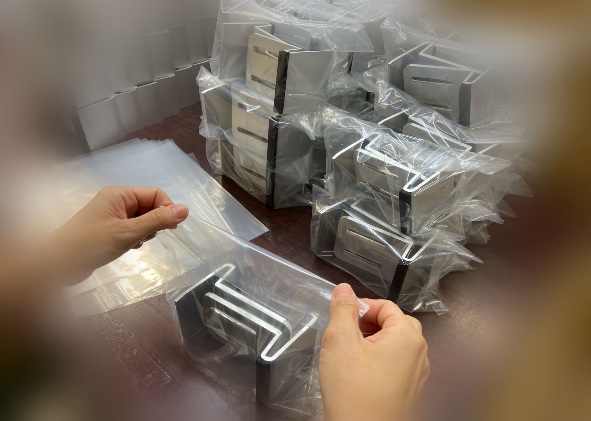 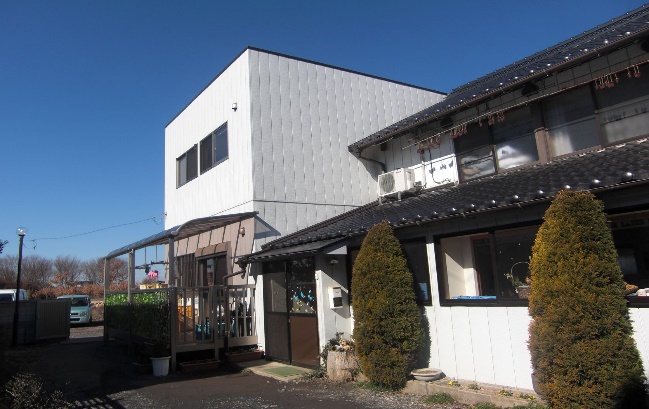 事業所PR　ヴィラ結城では、現在就労継続支援B型事業を運営しております。作業の内容は、下請け作業が中心になります。主に、ボールペン類の組立作業や、住宅部品関係の作業を行っております。　施設見学は随時募集しておりますので、お問い合わせの上、ご来所お待ちして　おります。実施事業（定員）作業（活動）内容就労継続支援Ｂ型（２０名）下請け作業就労継続支援Ｂ型（２０名）下請け作業就労継続支援Ｂ型（２０名）下請け作業所在地〒307－0021　結城市上山川111〒307－0021　結城市上山川111〒307－0021　結城市上山川111電話0296-35-6056FAX0296-35-6131メールinfo@ceravie.jpinfo@ceravie.jpinfo@ceravie.jp対象者身体　　　知的　　精神　　難病　　児童（未就学児　　小1～18歳）身体　　　知的　　精神　　難病　　児童（未就学児　　小1～18歳）身体　　　知的　　精神　　難病　　児童（未就学児　　小1～18歳）開所曜日及び時間月～金9：00～16：00月～金9：00～16：00月～金9：00～16：00送迎（サービス提供）範囲有結城市・八千代町・下妻市・古河市等有結城市・八千代町・下妻市・古河市等有結城市・八千代町・下妻市・古河市等バリアフリー情報トイレの車いす利用　　可　　　　不可トイレの車いす利用　　可　　　　不可トイレの車いす利用　　可　　　　不可